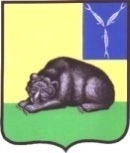 СОВЕТ МУНИЦИПАЛЬНОГО ОБРАЗОВАНИЯ ГОРОД ВОЛЬСКВОЛЬСКОГО МУНИЦИПАЛЬНОГО РАЙОНАСАРАТОВСКОЙ ОБЛАСТИ   Р Е Ш Е Н И Е22 декабря 2017 года                       № 51/3-247                                г. ВольскОб утверждении порядка и объема предоставления гарантий осуществления полномочий выборных должностных лиц  местного самоуправления муниципального образования город Вольск Вольского муниципального района,  осуществляющих свои полномочия на постоянной основе          В соответствии с ч. 5.1 ст. 40 Федерального закона от 06.10.2003 г. №131-ФЗ «Об общих принципах организации местного самоуправления в Российской Федерации», на основании ст. 19 Устава муниципального образования город Вольск, Совет муниципального образования город Вольск Вольского муниципального района Саратовской области РЕШИЛ:Утвердить порядок и объем предоставления гарантий осуществления полномочий выборных должностных лиц местного самоуправления муниципального образования город Вольск Вольского муниципального района, осуществляющих свои полномочия на постоянной основе (приложение).2. Контроль за исполнением настоящего решения возложить на главу муниципального образования город Вольск.3. Настоящее решение вступает в силу с момента его официального опубликования.Глава муниципального образования город Вольск                                                                                   В.В. Гуменюк      Приложение к решению Совета муниципального образования город Вольскот 22.12.2017 г.  № 51/3-247Порядок и объем предоставления гарантий осуществления полномочий выборных должностных лиц  местного самоуправления муниципального образования город Вольск Вольского муниципального района, осуществляющих свои полномочия на постоянной основеПредмет регулирования настоящего порядка         1. Предметом регулирования настоящего порядка являются правоотношения, возникшие при  осуществлении полномочий выборными должностными лицами местного самоуправления муниципального образования  город Вольск Вольского муниципального района,  осуществляющими свои полномочия на постоянной основе (далее – выборные должностные лица):–   Главой муниципального образования город Вольск;– Заместителем главы муниципального образования город Вольск – секретарем Совета;                                                               2. Настоящий порядок не распространяется на муниципальных служащих.                3. Под гарантиями осуществления полномочий выборными должностными лицами местного самоуправления муниципального образования  город Вольск Вольского муниципального района,  осуществляющими свои полномочия на постоянной основе, (далее – гарантии) для целей настоящего порядка понимаются  организационные, материальные и социальные условия, установленные Уставом муниципального образования город Вольск в соответствии с Федеральными законами, законами Саратовской области и настоящим порядком в целях беспрепятственной и эффективной реализации полномочий, а также социальной защиты указанных лиц при исполнении ими своих полномочий.	4.Гарантии предоставляются выборным должностным лицам в соответствии с настоящим порядком, если иное не предусмотрено федеральным и (или) региональным законодательствомОбъем предоставления гарантий осуществления полномочий выборными должностными лицами          5. Выборным должностным лицам устанавливается следующий объем гарантий:а) рабочее место, оборудованное мебелью, средствами связи и другой организационной техникой, использование служебного транспорта в соответствии с актами о нормировании закупок;б)  ежемесячное денежное вознаграждение в сумме, установленной решением Совета муниципального образования город Вольск Вольского муниципального района;в) ежегодный оплачиваемый отпуск в количестве 43 календарных дней;г) ежемесячная доплата к пенсии в порядке и в сумме, установленной решением Совета муниципального образования город Вольск Вольского муниципального района;                                                                                                                                                                                                                                                                                                                                                                                                                                                                                                                                                                                                                                                                                                                                                                                                                                                                                                                                                                                                        д) компенсационные выплаты при убытии выборного должностного лица  в служебную командировку.  Выборным должностным лицам гарантируется  возмещение  следующих  расходов,  связанных со служебной  командировкой:расходы по проезду;расходы по найму жилого помещения;дополнительные расходы, связанные с проживанием вне места постоянного жительства (суточные).Расходы по проезду к месту служебной командировки и обратно  (включая оплату услуг по оформлению проездных документов, расходы за пользование в поездах постельными принадлежностями) возмещаются  в  размере фактических расходов, подтвержденных проездными документами, но не выше стоимости проезда:железнодорожным транспортом - в вагоне с двухместным купе категории «СВ»  скорых фирменных поездов;морским транспортом - в каютах I - IV групп судов регулярных транспортных линий и линий с комплексным обслуживанием пассажиров;речным транспортом - в каюте полулюкс пассажирских водоизмещающих и скоростных судов всех линий сообщения;воздушным транспортом - в салоне экономического класса; автомобильным транспортом - в автотранспортном средстве общего пользования (кроме такси);При отсутствии проездных документов, подтверждающих произведенные расходы, расходы по проезду к месту служебной командировки и обратно возмещаются  в размере минимальной стоимости проезда:железнодорожным транспортом - в плацкартном вагоне пассажирского поезда;водным транспортом - в каюте X группы морского судна регулярных транспортных линий и линий с комплексным обслуживанием пассажиров, в каюте III категории речного судна всех линий сообщения;автомобильным транспортом - в автобусе общего типа.Выборному должностному лицу в связи с нахождением в служебной командировке   оплачиваются расходы по проезду до станции, пристани, аэропорта при наличии документов (билетов), подтверждающих эти расходы.Расходы по найму жилого помещения (кроме случая, когда выборному должностному лицу предоставляется бесплатное жилое помещение) - в размере фактических расходов, подтвержденных соответствующими документами, но не более стоимости двухкомнатного номера (включая расходы по бронированию).  При отсутствии документов, подтверждающих эти расходы, - 30 процентов установленной нормы суточных за каждый день нахождения в служебной командировке.         Дополнительные расходы, связанные с проживанием вне места постоянного жительства (суточные), выплачиваются за каждый день нахождения в служебной командировке, включая выходные и праздничные дни, а также дни нахождения в пути, в том числе за время вынужденной остановки в пути, в следующем размере:-   при командировке в города федерального значения  в сумме 700 рублей за каждый день нахождения в служебной командировке;       - при командировке в административные центры субъектов Российской Федерации  в сумме 500 рублей за каждый день нахождения в служебной командировке;       - при командировке в иные населённые пункты в сумме  300 рублей за каждый день нахождения в служебной командировке.е) компенсационные выплаты в случае досрочного сложения полномочий (роспуска, самороспуска) в размере двух ежемесячных денежных вознаграждений;ё) материальная помощь в размере 2-х ежемесячных денежных вознаграждений, один раз в год при уходе в отпуск;ж) участие в коллективном договоре, заключенном в соответствии с нормами Трудового кодекса Российской Федерации.Предоставление гарантий выборным должностным лицам         6.Порядок разработки проекта и заключения коллективного договора определяется сторонами в соответствии с Трудовым кодексом Российской Федерации.7.Гарантии, указанные в п.5 раздела 2, предоставляются с момента вступления в должность выборного должностного лица.8.Ежемесячное денежное вознаграждение выплачивается каждые полмесяца, в виде аванса и расчета. Полный расчет производится 10 числа месяца, следующего за отработанным, выплата аванса производится 25 числа текущего месяца.9.Ежегодный оплачиваемый отпуск главе муниципального образования предоставляется на основании распоряжения главы муниципального образования город Вольск, заместителю главы муниципального образования город Вольск – секретарю Совета на основании заявления и распоряжения главы муниципального образования город Вольск.10. Ежемесячная доплата к пенсии устанавливается на основании заявления выборного должностного лица.11.Компенсационные выплаты при убытии выборного должностного лица  в служебную командировку возмещаются на основании предоставленного авансового отчета.12.Материальная помощь главе муниципального образования предоставляется на основании распоряжения главы муниципального образования город Вольск, заместителю главы муниципального образования город Вольск – секретарю Совета на основании заявления и распоряжения главы муниципального образования город Вольск.       4. Финансирование расходов, связанных с предоставлением гарантий         13.Финансирование расходов, связанных с предоставлением гарантий, установленных в соответствии с федеральными законами, Уставом муниципального образования город Вольск Вольского муниципального района осуществляется за счёт средств бюджета муниципального образования город Вольск Вольского муниципального района.Глава муниципального образования город Вольск                                                                                В.В. Гуменюк                                                          